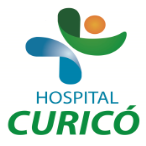 INFORMACIÓN PARA PACIENTES: “REALIZAR RESECCIÓN PARCIAL DE COLON Y/O RECTO: CÁNCER COLORRECTAL”El presente documento permite entregar información al paciente respecto a la cirugía específica  a realizar,  por lo que NO CONSTITUYE  EL CONSENTIMIENTO INFORMADO.El  CONSENTIMIENTO INFORMADO, debe ser  llenado en el formulario en  la página web: www.hospitalcurico.cl,  en el enlace: https://intranet.hospitalcurico.cl/projects/consentimientoObjetivos del procedimiento:Intentar la curación, o al menos la paliación de las molestias ocasionadas por el cáncer de intestino grueso previamente diagnosticado. La curación va a depender del grado de diseminación a distancia de la enfermedad y del estudio de la pieza operatoria. Puede ser requerida más de una operación y/o terapias complementarias (quimioterapia y/o radioterapia).Descripción del procedimiento:Bajo anestesia general, se procede a extirpar el segmento de intestino grueso comprometido por cáncer, y, si es posible y conveniente, se procede a unir los cabos de intestino grueso sanos a fin de mantener la continuidad del tránsito intestinal normal por el ano.En algunos casos se requiere desviar el tránsito intestinal a través de una bolsa (ostomía) en la pared abdominal. En la mayoría de los casos esta situación es transitoria. En unos pocos casos es una situación permanente.Riesgos del procedimiento:La cirugía de resección de un segmento de intestino grueso puede presentar varias complicaciones, entre las más frecuentes está la peritonitis post operatoria la cual puede ser producida por varias causas y obliga a cirugía de emergencia para salvar la vida. Esta complicación es de baja frecuencia (6%). Otras complicaciones son la hemorragia dentro del abdomen, que en algunos casos puede requerir nueva operación, y la aparición de hernias tardías. La cirugía del extremo distal del intestino grueso (recto) puede producir alteraciones en la micción y erección peneana; en algunos casos, en forma permanente. No está garantizada la curación del cáncer con este tratamiento ni asociando la cirugía a tratamiento complementario.Alternativas al procedimiento propuesto:No existen alternativas de tratamiento para el tipo de enfermedad que Ud. Presenta.Consecuencias de no aceptar el procedimiento:Progresión de la enfermedad hasta una etapa de incurabilidad o imposibilidad de paliación.Mecanismos para solicitar más información:Entrevista con su Cirujano tratante o el Jefe de Servicio de Cirugía.Revocabilidad Se me señala, que hacer si cambio de idea tanto en aceptar o rechazar el procedimiento, cirugía o terapia propuesta.